February 6, 2024Via Certified MailLiberty Mutual Surety 27201 Bella Vista Pkwy 2nd Floor Ste 310Warrenville, IL 60555					RE:	Notice of Bond Cancellation						EcoPlus Power LLC						A-2021-3026768Dear Sir/Madam:	Please find under cover of this letter the financial instrument filed with the Commission on behalf of EcoPlus Power LLC because it is not acceptable.  The Commission requires a supplier to file an original bond, letter of credit, continuation certificate, amendment, or other financial instrument as part of a supplier’s licensing requirements under Section 2809(c) of the Pennsylvania Public Utility Code.  In all locations where the name of the Principal appears, please note that this must match exactly with the license issued by the Commission. The company’s name is missing LLC.  Please file the corrected, originally signed and sealed security instrument with my office within 20 days of the date of this letter, preferably by overnight deliverySincerely,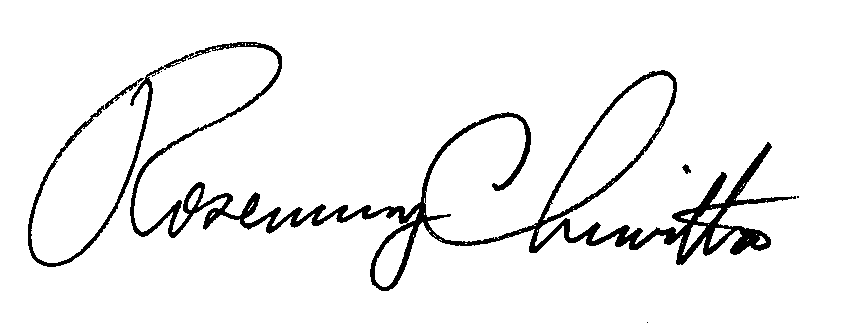 Rosemary ChiavettaSecretary of the CommissionRC:jbsCc;_ EcoPlus Power LLC, 631 Middletown Avenue  Suite 1, New Haven, Connecticut 06513( letter only)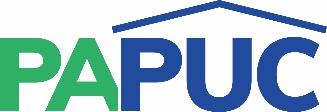 COMMONWEALTH OF PENNSYLVANIAPENNSYLVANIA PUBLIC UTILITY COMMISSIONCOMMONWEALTH KEYSTONE BUILDING400 NORTH STREETHARRISBURG, PENNSYLVANIA 17120IN REPLY PLEASE REFER TO OUR FILE